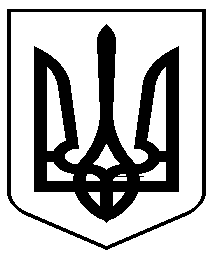 УкраїнаЧОРНОМОРСЬКИЙ   МІСЬКИЙ  ГОЛОВАР О З П О Р Я Д Ж Е Н Н Я     14.12.2022                                                              181-кПро призначенняДениса ГРИГОР’ЄВАВідповідно до Закону України «Про місцеве самоврядування в Україні», Закону України «Про службу в органах місцевого самоврядування», частини п’ятої та абзацу другого частини сьомої статті 10 Закону України «Про правовий режим воєнного стану», постанови Кабінету Міністрів України від 09 березня 2006 року №268 «Про упорядкування структури та умов оплати праці працівників апарату органів виконавчої влади, органів прокуратури, судів та інших органів»Міський голова                     	                                          Василь ГУЛЯЄВЗ розпорядженням ознайомлений :ГРИГОР'ЄВАДенисаМиколайовича-ПРИЗНАЧИТИ з 15 грудня 2022 року на посаду головного спеціаліста відділу взаємодії з правоохоронними органами, органами ДСНС, оборонної роботи виконавчого комітету Чорноморської міської ради Одеського району Одеської області у період дії воєнного стану без конкурсного відбору за основним місцем роботи, з посадовим окладом згідно штатного розкладу і надбавкою в розмірі 50 відсотків посадового окладу з урахуванням надбавки за ранг та вислуги років посадової особи місцевого самоврядування.Присвоїти ГРИГОР’ЄВУ Д.М. 13 ранг посадової особи місцевого самоврядування.Підстава: заява ГРИГОР’ЄВА Д.М., Закон України «Про внесення змін до деяких законів України щодо функціонування державної служби та місцевого самоврядування у період воєнного стану». 